     4 – ročný učebný odbor 2411 K - MECHANIK NASTAVOVAČMAR SK, s.r.o.Ulica priemyselná 1940/14, 038 52  SučanyTel.: 043 426 04 13                                                       e-mail :  ivana.turanova@marsk.sk   ŽIAKŽIAKKontaktné údaje:Ako sa s Vami spojíme...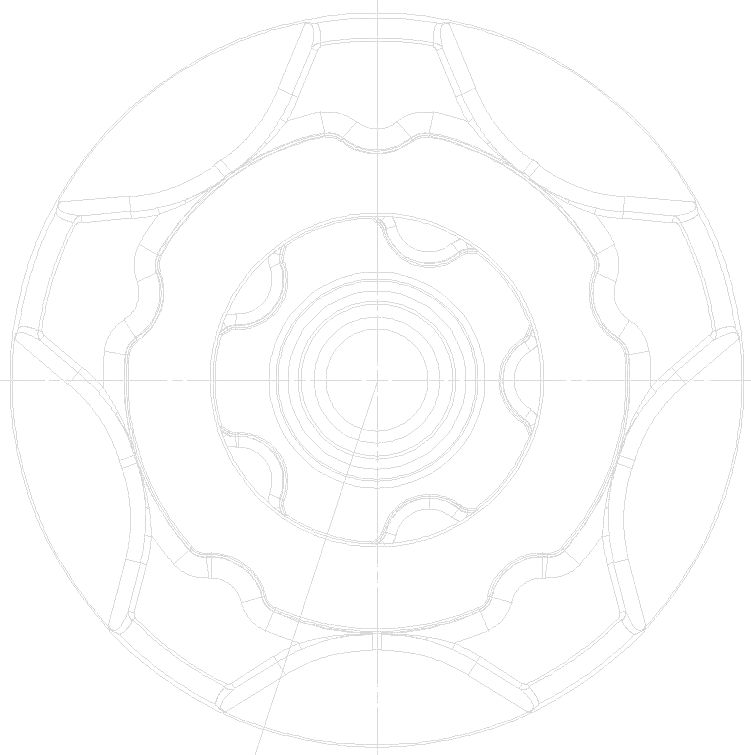 Meno a priezvisko: Adresa:Telefonický kontakt/e-mail: Stredná odborná škola:o ktorú má žiak záujem (názov a adresa) Podpis:Poznámka:                               Ak chcete, uveďte prečo si máme vybrať práve Vás...Poznámka:                               Ak chcete, uveďte prečo si máme vybrať práve Vás...RODIČ / ZÁKONNÝ ZÁSTUPCARODIČ / ZÁKONNÝ ZÁSTUPCAKontaktné údaje:Ako sa s Vami spojíme...Meno a priezvisko: Adresa:Telefonický kontakt/e-mail: Podpis:V zmysle Zákona č.18/2018 Z.z. o ochrane osobných údajov a Nariadenia Európskeho parlamentu a  Rady (EÚ) 2016/679 z 27.apríla 2016 o ochrane fyzických osôb pri spracúvaní osobných údajov a o voľnom pohybe takýchto údajov, ktorým sa zrušuje smernica 95/46/ES o ochrane osobných údajov dobrovoľne súhlasím so správou, spracovaním a uchovaním mojich osobných údajov prevádzkovateľom MAR SK, s.r.o. ktoré som poskytol/poskytla za účelom duálneho vzdelávania. Pri spracúvaní osobných údajov v žiadnom prípade nebude dochádzať k cezhraničnému prenosu do tretích krajín. Súhlas je možné kedykoľvek odvolať, inak súhlas zanikne po uplynutí 3 rokov odo dňa jeho udelenia a údaje budú anonymizované a ďalej využívané výlučne pre štatistické účely. Svojim podpisom vyjadrujem súhlas na spracovanie osobných údajov  s evidenciou a spracovaním osobných údajov podľa Zákona č.18/2018 Z.z. a Nariadenia (EÚ) 2016/679V .........................................                                       Dňa: .........................................                                    Podpis: .........................................V zmysle Zákona č.18/2018 Z.z. o ochrane osobných údajov a Nariadenia Európskeho parlamentu a  Rady (EÚ) 2016/679 z 27.apríla 2016 o ochrane fyzických osôb pri spracúvaní osobných údajov a o voľnom pohybe takýchto údajov, ktorým sa zrušuje smernica 95/46/ES o ochrane osobných údajov dobrovoľne súhlasím so správou, spracovaním a uchovaním mojich osobných údajov prevádzkovateľom MAR SK, s.r.o. ktoré som poskytol/poskytla za účelom duálneho vzdelávania. Pri spracúvaní osobných údajov v žiadnom prípade nebude dochádzať k cezhraničnému prenosu do tretích krajín. Súhlas je možné kedykoľvek odvolať, inak súhlas zanikne po uplynutí 3 rokov odo dňa jeho udelenia a údaje budú anonymizované a ďalej využívané výlučne pre štatistické účely. Svojim podpisom vyjadrujem súhlas na spracovanie osobných údajov  s evidenciou a spracovaním osobných údajov podľa Zákona č.18/2018 Z.z. a Nariadenia (EÚ) 2016/679V .........................................                                       Dňa: .........................................                                    Podpis: .........................................